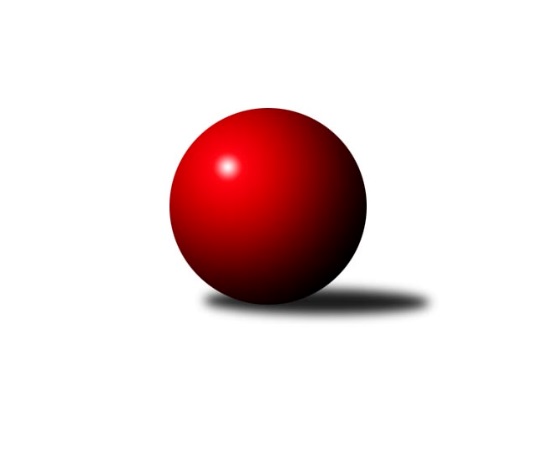 Č.3Ročník 2022/2023	5.6.2024 Krajský přebor Libereckého kraje 2022/2023Statistika 3. kolaTabulka družstev:		družstvo	záp	výh	rem	proh	skore	sety	průměr	body	plné	dorážka	chyby	1.	OK Mikulášovice	3	3	0	0	17.0 : 1.0 	(21.0 : 3.0)	1667	6	1178	490	32.7	2.	TJ Kovostroj Děčín B	3	3	0	0	17.0 : 1.0 	(18.0 : 6.0)	1664	6	1148	516	29	3.	TJ Doksy B	3	2	0	1	10.5 : 7.5 	(14.0 : 10.0)	1538	4	1106	432	51	4.	TJ Kuželky Česká Lípa B	3	2	0	1	10.0 : 8.0 	(11.5 : 12.5)	1669	4	1179	490	37.7	5.	TJ Lokomotiva Liberec B	3	2	0	1	9.0 : 9.0 	(11.0 : 13.0)	1687	4	1171	515	24.3	6.	TJ Kuželky Česká Lípa C	3	2	0	1	9.0 : 9.0 	(11.0 : 13.0)	1524	4	1090	435	56.3	7.	TJ Bižuterie Jablonec n.N. A	1	1	0	0	4.0 : 2.0 	(5.5 : 2.5)	1646	2	1183	463	31	8.	TJ Doksy A	2	1	0	1	7.0 : 5.0 	(10.0 : 6.0)	1687	2	1159	529	20	9.	TJ Spartak Chrastava	2	1	0	1	6.0 : 6.0 	(9.5 : 6.5)	1654	2	1148	506	31	10.	SK Šluknov B	3	1	0	2	10.0 : 8.0 	(13.5 : 10.5)	1627	2	1116	511	28.3	11.	TJ Sokol Blíževedly	3	1	0	2	5.5 : 12.5 	(7.0 : 17.0)	1564	2	1106	458	39	12.	SK Skalice C	3	0	0	3	4.0 : 14.0 	(6.0 : 18.0)	1392	0	1029	363	69	13.	SK Skalice B	3	0	0	3	3.0 : 15.0 	(8.0 : 16.0)	1457	0	1067	390	60.7	14.	TJ Bižuterie Jablonec n.N. B	3	0	0	3	2.0 : 16.0 	(6.0 : 18.0)	1526	0	1083	443	45.7Tabulka doma:		družstvo	záp	výh	rem	proh	skore	sety	průměr	body	maximum	minimum	1.	TJ Kovostroj Děčín B	2	2	0	0	12.0 : 0.0 	(11.0 : 5.0)	1708	4	1763	1653	2.	OK Mikulášovice	2	2	0	0	11.0 : 1.0 	(14.0 : 2.0)	1673	4	1744	1601	3.	TJ Kuželky Česká Lípa B	2	2	0	0	10.0 : 2.0 	(9.5 : 6.5)	1707	4	1741	1672	4.	TJ Doksy B	2	2	0	0	9.0 : 3.0 	(11.0 : 5.0)	1518	4	1648	1387	5.	TJ Doksy A	1	1	0	0	5.0 : 1.0 	(6.0 : 2.0)	1607	2	1607	1607	6.	TJ Sokol Blíževedly	1	1	0	0	4.5 : 1.5 	(5.0 : 3.0)	1660	2	1660	1660	7.	TJ Lokomotiva Liberec B	1	1	0	0	4.0 : 2.0 	(4.0 : 4.0)	1812	2	1812	1812	8.	TJ Kuželky Česká Lípa C	2	1	0	1	5.0 : 7.0 	(6.0 : 10.0)	1507	2	1528	1485	9.	SK Šluknov B	3	1	0	2	10.0 : 8.0 	(13.5 : 10.5)	1627	2	1672	1597	10.	TJ Bižuterie Jablonec n.N. A	0	0	0	0	0.0 : 0.0 	(0.0 : 0.0)	0	0	0	0	11.	TJ Spartak Chrastava	0	0	0	0	0.0 : 0.0 	(0.0 : 0.0)	0	0	0	0	12.	SK Skalice B	1	0	0	1	2.0 : 4.0 	(3.0 : 5.0)	1502	0	1502	1502	13.	TJ Bižuterie Jablonec n.N. B	1	0	0	1	1.0 : 5.0 	(2.0 : 6.0)	1541	0	1541	1541	14.	SK Skalice C	1	0	0	1	0.0 : 6.0 	(1.0 : 7.0)	1451	0	1451	1451Tabulka venku:		družstvo	záp	výh	rem	proh	skore	sety	průměr	body	maximum	minimum	1.	OK Mikulášovice	1	1	0	0	6.0 : 0.0 	(7.0 : 1.0)	1662	2	1662	1662	2.	TJ Kovostroj Děčín B	1	1	0	0	5.0 : 1.0 	(7.0 : 1.0)	1620	2	1620	1620	3.	TJ Bižuterie Jablonec n.N. A	1	1	0	0	4.0 : 2.0 	(5.5 : 2.5)	1646	2	1646	1646	4.	TJ Kuželky Česká Lípa C	1	1	0	0	4.0 : 2.0 	(5.0 : 3.0)	1542	2	1542	1542	5.	TJ Spartak Chrastava	2	1	0	1	6.0 : 6.0 	(9.5 : 6.5)	1654	2	1654	1653	6.	TJ Lokomotiva Liberec B	2	1	0	1	5.0 : 7.0 	(7.0 : 9.0)	1624	2	1643	1605	7.	SK Šluknov B	0	0	0	0	0.0 : 0.0 	(0.0 : 0.0)	0	0	0	0	8.	TJ Doksy A	1	0	0	1	2.0 : 4.0 	(4.0 : 4.0)	1767	0	1767	1767	9.	TJ Doksy B	1	0	0	1	1.5 : 4.5 	(3.0 : 5.0)	1558	0	1558	1558	10.	TJ Kuželky Česká Lípa B	1	0	0	1	0.0 : 6.0 	(2.0 : 6.0)	1631	0	1631	1631	11.	SK Skalice C	2	0	0	2	4.0 : 8.0 	(5.0 : 11.0)	1363	0	1437	1289	12.	SK Skalice B	2	0	0	2	1.0 : 11.0 	(5.0 : 11.0)	1434	0	1535	1333	13.	TJ Bižuterie Jablonec n.N. B	2	0	0	2	1.0 : 11.0 	(4.0 : 12.0)	1519	0	1562	1476	14.	TJ Sokol Blíževedly	2	0	0	2	1.0 : 11.0 	(2.0 : 14.0)	1516	0	1542	1490Tabulka podzimní části:		družstvo	záp	výh	rem	proh	skore	sety	průměr	body	doma	venku	1.	OK Mikulášovice	3	3	0	0	17.0 : 1.0 	(21.0 : 3.0)	1667	6 	2 	0 	0 	1 	0 	0	2.	TJ Kovostroj Děčín B	3	3	0	0	17.0 : 1.0 	(18.0 : 6.0)	1664	6 	2 	0 	0 	1 	0 	0	3.	TJ Doksy B	3	2	0	1	10.5 : 7.5 	(14.0 : 10.0)	1538	4 	2 	0 	0 	0 	0 	1	4.	TJ Kuželky Česká Lípa B	3	2	0	1	10.0 : 8.0 	(11.5 : 12.5)	1669	4 	2 	0 	0 	0 	0 	1	5.	TJ Lokomotiva Liberec B	3	2	0	1	9.0 : 9.0 	(11.0 : 13.0)	1687	4 	1 	0 	0 	1 	0 	1	6.	TJ Kuželky Česká Lípa C	3	2	0	1	9.0 : 9.0 	(11.0 : 13.0)	1524	4 	1 	0 	1 	1 	0 	0	7.	TJ Bižuterie Jablonec n.N. A	1	1	0	0	4.0 : 2.0 	(5.5 : 2.5)	1646	2 	0 	0 	0 	1 	0 	0	8.	TJ Doksy A	2	1	0	1	7.0 : 5.0 	(10.0 : 6.0)	1687	2 	1 	0 	0 	0 	0 	1	9.	TJ Spartak Chrastava	2	1	0	1	6.0 : 6.0 	(9.5 : 6.5)	1654	2 	0 	0 	0 	1 	0 	1	10.	SK Šluknov B	3	1	0	2	10.0 : 8.0 	(13.5 : 10.5)	1627	2 	1 	0 	2 	0 	0 	0	11.	TJ Sokol Blíževedly	3	1	0	2	5.5 : 12.5 	(7.0 : 17.0)	1564	2 	1 	0 	0 	0 	0 	2	12.	SK Skalice C	3	0	0	3	4.0 : 14.0 	(6.0 : 18.0)	1392	0 	0 	0 	1 	0 	0 	2	13.	SK Skalice B	3	0	0	3	3.0 : 15.0 	(8.0 : 16.0)	1457	0 	0 	0 	1 	0 	0 	2	14.	TJ Bižuterie Jablonec n.N. B	3	0	0	3	2.0 : 16.0 	(6.0 : 18.0)	1526	0 	0 	0 	1 	0 	0 	2Tabulka jarní části:		družstvo	záp	výh	rem	proh	skore	sety	průměr	body	doma	venku	1.	TJ Sokol Blíževedly	0	0	0	0	0.0 : 0.0 	(0.0 : 0.0)	0	0 	0 	0 	0 	0 	0 	0 	2.	SK Šluknov B	0	0	0	0	0.0 : 0.0 	(0.0 : 0.0)	0	0 	0 	0 	0 	0 	0 	0 	3.	TJ Spartak Chrastava	0	0	0	0	0.0 : 0.0 	(0.0 : 0.0)	0	0 	0 	0 	0 	0 	0 	0 	4.	TJ Bižuterie Jablonec n.N. A	0	0	0	0	0.0 : 0.0 	(0.0 : 0.0)	0	0 	0 	0 	0 	0 	0 	0 	5.	OK Mikulášovice	0	0	0	0	0.0 : 0.0 	(0.0 : 0.0)	0	0 	0 	0 	0 	0 	0 	0 	6.	TJ Doksy A	0	0	0	0	0.0 : 0.0 	(0.0 : 0.0)	0	0 	0 	0 	0 	0 	0 	0 	7.	TJ Bižuterie Jablonec n.N. B	0	0	0	0	0.0 : 0.0 	(0.0 : 0.0)	0	0 	0 	0 	0 	0 	0 	0 	8.	TJ Kovostroj Děčín B	0	0	0	0	0.0 : 0.0 	(0.0 : 0.0)	0	0 	0 	0 	0 	0 	0 	0 	9.	TJ Lokomotiva Liberec B	0	0	0	0	0.0 : 0.0 	(0.0 : 0.0)	0	0 	0 	0 	0 	0 	0 	0 	10.	TJ Kuželky Česká Lípa B	0	0	0	0	0.0 : 0.0 	(0.0 : 0.0)	0	0 	0 	0 	0 	0 	0 	0 	11.	TJ Kuželky Česká Lípa C	0	0	0	0	0.0 : 0.0 	(0.0 : 0.0)	0	0 	0 	0 	0 	0 	0 	0 	12.	TJ Doksy B	0	0	0	0	0.0 : 0.0 	(0.0 : 0.0)	0	0 	0 	0 	0 	0 	0 	0 	13.	SK Skalice B	0	0	0	0	0.0 : 0.0 	(0.0 : 0.0)	0	0 	0 	0 	0 	0 	0 	0 	14.	SK Skalice C	0	0	0	0	0.0 : 0.0 	(0.0 : 0.0)	0	0 	0 	0 	0 	0 	0 	0 Zisk bodů pro družstvo:		jméno hráče	družstvo	body	zápasy	v %	dílčí body	sety	v %	1.	Vojtěch Trojan 	OK Mikulášovice 	3	/	3	(100%)	6	/	6	(100%)	2.	Miroslav Soukup 	OK Mikulášovice 	3	/	3	(100%)	6	/	6	(100%)	3.	Václav Žitný 	TJ Kuželky Česká Lípa C 	3	/	3	(100%)	5	/	6	(83%)	4.	Petr Tichý 	SK Šluknov B 	3	/	3	(100%)	4	/	6	(67%)	5.	Václav Bláha st.	TJ Doksy B 	2.5	/	3	(83%)	4	/	6	(67%)	6.	Luboš Dvořák 	TJ Lokomotiva Liberec B 	2	/	2	(100%)	4	/	4	(100%)	7.	Ludvík Szabo 	TJ Spartak Chrastava 	2	/	2	(100%)	4	/	4	(100%)	8.	Roman Slavík 	TJ Kovostroj Děčín B 	2	/	2	(100%)	4	/	4	(100%)	9.	Petr Kalousek 	OK Mikulášovice 	2	/	2	(100%)	4	/	4	(100%)	10.	Libuše Lapešová 	TJ Kuželky Česká Lípa C 	2	/	2	(100%)	4	/	4	(100%)	11.	Jiří Přeučil 	TJ Sokol Blíževedly 	2	/	2	(100%)	3.5	/	4	(88%)	12.	Jiří Vokřál 	TJ Kovostroj Děčín B 	2	/	2	(100%)	3.5	/	4	(88%)	13.	Petr Mádl 	TJ Doksy B 	2	/	2	(100%)	3	/	4	(75%)	14.	Ladislav Bírovka 	TJ Kovostroj Děčín B 	2	/	2	(100%)	2.5	/	4	(63%)	15.	Tomáš Mrázek 	TJ Kovostroj Děčín B 	2	/	2	(100%)	2	/	4	(50%)	16.	Josef Kuna 	TJ Bižuterie Jablonec n.N. B 	2	/	3	(67%)	4	/	6	(67%)	17.	Anita Morkusová 	SK Šluknov B 	2	/	3	(67%)	4	/	6	(67%)	18.	Petr Hňoupek 	SK Skalice C 	2	/	3	(67%)	3	/	6	(50%)	19.	Dušan Knobloch 	SK Šluknov B 	2	/	3	(67%)	3	/	6	(50%)	20.	Anton Zajac 	TJ Lokomotiva Liberec B 	2	/	3	(67%)	2	/	6	(33%)	21.	Zdeněk Tříško 	OK Mikulášovice 	1	/	1	(100%)	2	/	2	(100%)	22.	Miluše Trojanová 	OK Mikulášovice 	1	/	1	(100%)	2	/	2	(100%)	23.	Rostislav Doležal 	SK Skalice C 	1	/	1	(100%)	2	/	2	(100%)	24.	Antonín Hrabě 	TJ Kovostroj Děčín B 	1	/	1	(100%)	2	/	2	(100%)	25.	Petr Veselý 	TJ Kovostroj Děčín B 	1	/	1	(100%)	2	/	2	(100%)	26.	Jiří Kuric 	TJ Doksy A 	1	/	1	(100%)	2	/	2	(100%)	27.	Jiří Kraus 	TJ Kuželky Česká Lípa B 	1	/	1	(100%)	2	/	2	(100%)	28.	Karel Mottl 	TJ Spartak Chrastava 	1	/	1	(100%)	2	/	2	(100%)	29.	Daniel Paterko 	TJ Bižuterie Jablonec n.N. A 	1	/	1	(100%)	2	/	2	(100%)	30.	Radek Kozák 	TJ Doksy A 	1	/	1	(100%)	2	/	2	(100%)	31.	Jakub Šimon 	TJ Doksy A 	1	/	1	(100%)	2	/	2	(100%)	32.	Jiří Tůma 	TJ Bižuterie Jablonec n.N. A 	1	/	1	(100%)	1.5	/	2	(75%)	33.	Ludvík Kvasil 	OK Mikulášovice 	1	/	1	(100%)	1	/	2	(50%)	34.	Petr Steinz 	TJ Kuželky Česká Lípa B 	1	/	1	(100%)	1	/	2	(50%)	35.	Václav Bláha ml.	TJ Doksy B 	1	/	1	(100%)	1	/	2	(50%)	36.	Jaroslava Kozáková 	SK Skalice B 	1	/	1	(100%)	1	/	2	(50%)	37.	Marek Kozák 	TJ Doksy B 	1	/	2	(50%)	3	/	4	(75%)	38.	Eduard Kezer st.	SK Skalice B 	1	/	2	(50%)	3	/	4	(75%)	39.	Jiří Coubal 	TJ Kuželky Česká Lípa B 	1	/	2	(50%)	3	/	4	(75%)	40.	Jan Marušák 	SK Šluknov B 	1	/	2	(50%)	2.5	/	4	(63%)	41.	Dan Paszek 	TJ Kuželky Česká Lípa B 	1	/	2	(50%)	2.5	/	4	(63%)	42.	Aleš Stach 	TJ Doksy A 	1	/	2	(50%)	2.5	/	4	(63%)	43.	Miloslav Pöra 	TJ Kuželky Česká Lípa B 	1	/	2	(50%)	2	/	4	(50%)	44.	Václav Paluska 	TJ Doksy A 	1	/	2	(50%)	1.5	/	4	(38%)	45.	Danuše Husáková 	TJ Spartak Chrastava 	1	/	2	(50%)	1	/	4	(25%)	46.	Martin Foltyn 	SK Skalice C 	1	/	2	(50%)	1	/	4	(25%)	47.	Ladislav Javorek st.	SK Skalice B 	1	/	3	(33%)	2	/	6	(33%)	48.	Jana Kořínková 	TJ Lokomotiva Liberec B 	1	/	3	(33%)	2	/	6	(33%)	49.	Alois Veselý 	TJ Sokol Blíževedly 	1	/	3	(33%)	1.5	/	6	(25%)	50.	Jaroslav Košek 	TJ Kuželky Česká Lípa B 	1	/	3	(33%)	1	/	6	(17%)	51.	Josef Matějka 	TJ Sokol Blíževedly 	0.5	/	3	(17%)	1	/	6	(17%)	52.	Miroslav Pastyřík 	TJ Bižuterie Jablonec n.N. A 	0	/	1	(0%)	1	/	2	(50%)	53.	Zdeněk Vokatý 	TJ Bižuterie Jablonec n.N. A 	0	/	1	(0%)	1	/	2	(50%)	54.	Michal Valeš 	TJ Doksy B 	0	/	1	(0%)	1	/	2	(50%)	55.	Ladislava Šmídová 	SK Skalice B 	0	/	1	(0%)	1	/	2	(50%)	56.	Bohumír Dušek 	TJ Lokomotiva Liberec B 	0	/	1	(0%)	1	/	2	(50%)	57.	Jiří Klíma ml.	TJ Doksy B 	0	/	1	(0%)	1	/	2	(50%)	58.	Jana Vokounová 	TJ Spartak Chrastava 	0	/	1	(0%)	0.5	/	2	(25%)	59.	Adam Patočka 	TJ Bižuterie Jablonec n.N. B 	0	/	1	(0%)	0	/	2	(0%)	60.	Jaroslava Vacková 	TJ Doksy A 	0	/	1	(0%)	0	/	2	(0%)	61.	Marek Doležal 	SK Skalice C 	0	/	1	(0%)	0	/	2	(0%)	62.	Jiří Horník 	SK Skalice C 	0	/	1	(0%)	0	/	2	(0%)	63.	Petr Dvořák 	TJ Kuželky Česká Lípa C 	0	/	1	(0%)	0	/	2	(0%)	64.	Milan Hňoupek 	SK Skalice C 	0	/	1	(0%)	0	/	2	(0%)	65.	Věra Navrátilová 	SK Šluknov B 	0	/	1	(0%)	0	/	2	(0%)	66.	Petr Tregner 	SK Skalice B 	0	/	1	(0%)	0	/	2	(0%)	67.	Monika Soukupová 	OK Mikulášovice 	0	/	1	(0%)	0	/	2	(0%)	68.	Libor Křenek 	SK Skalice C 	0	/	1	(0%)	0	/	2	(0%)	69.	Jaroslav Chlumský 	TJ Spartak Chrastava 	0	/	2	(0%)	2	/	4	(50%)	70.	Petra Javorková 	SK Skalice B 	0	/	2	(0%)	1	/	4	(25%)	71.	Ludmila Tomášková 	TJ Sokol Blíževedly 	0	/	2	(0%)	1	/	4	(25%)	72.	Filip Doležal 	TJ Doksy B 	0	/	2	(0%)	1	/	4	(25%)	73.	Pavel Hájek 	TJ Sokol Blíževedly 	0	/	2	(0%)	0	/	4	(0%)	74.	Iva Kunová 	TJ Bižuterie Jablonec n.N. B 	0	/	2	(0%)	0	/	4	(0%)	75.	Jitka Vlasáková 	SK Skalice C 	0	/	2	(0%)	0	/	4	(0%)	76.	Miroslava Löffelmannová 	SK Skalice B 	0	/	2	(0%)	0	/	4	(0%)	77.	Marie Kubánková 	TJ Kuželky Česká Lípa C 	0	/	3	(0%)	2	/	6	(33%)	78.	Jitka Havlíková 	TJ Lokomotiva Liberec B 	0	/	3	(0%)	2	/	6	(33%)	79.	Daniel Hokynář 	TJ Bižuterie Jablonec n.N. B 	0	/	3	(0%)	1	/	6	(17%)	80.	Robert Hokynář 	TJ Bižuterie Jablonec n.N. B 	0	/	3	(0%)	1	/	6	(17%)	81.	Pavel Leger 	TJ Kuželky Česká Lípa C 	0	/	3	(0%)	0	/	6	(0%)Průměry na kuželnách:		kuželna	průměr	plné	dorážka	chyby	výkon na hráče	1.	Sport Park Liberec, 1-4	1789	1236	553	23.0	(447.4)	2.	TJ Kuželky Česká Lípa, 1-2	1657	1168	488	38.8	(414.3)	3.	Kovostroj Děčín, 1-2	1645	1147	498	33.0	(411.4)	4.	Chrastava, 1-2	1629	1137	491	31.5	(407.3)	5.	Blíževedly, 1-2	1609	1129	479	44.5	(402.3)	6.	Šluknov, 1-2	1607	1121	486	31.5	(401.9)	7.	TJ Bižuterie Jablonec nad Nisou, 3-4	1597	1124	472	40.0	(399.3)	8.	Doksy, 1-2	1559	1094	465	34.4	(389.8)	9.	Mikulášovice, 1-2	1542	1112	429	49.0	(385.5)	10.	Skalice u České Lípy, 1-2	1539	1113	425	48.5	(384.8)	11.	TJ Kuželky Česká Lípa, 3-4	1482	1062	420	67.0	(370.6)Nejlepší výkony na kuželnách:Sport Park Liberec, 1-4TJ Lokomotiva Liberec B	1812	2. kolo	Luboš Dvořák 	TJ Lokomotiva Liberec B	493	2. koloTJ Doksy A	1767	2. kolo	Václav Paluska 	TJ Doksy A	474	2. kolo		. kolo	Jiří Kuric 	TJ Doksy A	467	2. kolo		. kolo	Jitka Havlíková 	TJ Lokomotiva Liberec B	448	2. kolo		. kolo	Jana Kořínková 	TJ Lokomotiva Liberec B	440	2. kolo		. kolo	Aleš Stach 	TJ Doksy A	432	2. kolo		. kolo	Anton Zajac 	TJ Lokomotiva Liberec B	431	2. kolo		. kolo	Jaroslava Vacková 	TJ Doksy A	394	2. koloTJ Kuželky Česká Lípa, 1-2TJ Kuželky Česká Lípa B	1741	1. kolo	Jaroslav Košek 	TJ Kuželky Česká Lípa B	468	1. koloTJ Kuželky Česká Lípa B	1672	3. kolo	Ludvík Szabo 	TJ Spartak Chrastava	456	3. koloTJ Spartak Chrastava	1654	3. kolo	Jiří Coubal 	TJ Kuželky Česká Lípa B	455	1. koloTJ Bižuterie Jablonec n.N. B	1562	1. kolo	Miloslav Pöra 	TJ Kuželky Česká Lípa B	440	3. kolo		. kolo	Daniel Hokynář 	TJ Bižuterie Jablonec n.N. B	440	1. kolo		. kolo	Josef Kuna 	TJ Bižuterie Jablonec n.N. B	436	1. kolo		. kolo	Jana Vokounová 	TJ Spartak Chrastava	423	3. kolo		. kolo	Dan Paszek 	TJ Kuželky Česká Lípa B	417	1. kolo		. kolo	Jaroslav Košek 	TJ Kuželky Česká Lípa B	412	3. kolo		. kolo	Jiří Kraus 	TJ Kuželky Česká Lípa B	410	3. koloKovostroj Děčín, 1-2TJ Kovostroj Děčín B	1763	2. kolo	Roman Slavík 	TJ Kovostroj Děčín B	505	2. koloTJ Kovostroj Děčín B	1653	3. kolo	Ladislav Bírovka 	TJ Kovostroj Děčín B	439	3. koloTJ Kuželky Česká Lípa B	1631	2. kolo	Jiří Vokřál 	TJ Kovostroj Děčín B	426	3. koloSK Skalice B	1535	3. kolo	Ladislav Bírovka 	TJ Kovostroj Děčín B	422	2. kolo		. kolo	Tomáš Mrázek 	TJ Kovostroj Děčín B	422	2. kolo		. kolo	Jiří Coubal 	TJ Kuželky Česká Lípa B	421	2. kolo		. kolo	Dan Paszek 	TJ Kuželky Česká Lípa B	419	2. kolo		. kolo	Jaroslav Košek 	TJ Kuželky Česká Lípa B	416	2. kolo		. kolo	Jiří Vokřál 	TJ Kovostroj Děčín B	414	2. kolo		. kolo	Tomáš Mrázek 	TJ Kovostroj Děčín B	409	3. koloChrastava, 1-2TJ Spartak Chrastava	1667	1. kolo	Pavel Nežádal 	TJ Bižuterie Jablonec n.N. A	457	1. koloTJ Bižuterie Jablonec n.N. A	1591	1. kolo	Karel Mottl 	TJ Spartak Chrastava	456	1. kolo		. kolo	Jana Vokounová 	TJ Spartak Chrastava	420	1. kolo		. kolo	Ludvík Szabo 	TJ Spartak Chrastava	418	1. kolo		. kolo	Zdeněk Vokatý 	TJ Bižuterie Jablonec n.N. A	405	1. kolo		. kolo	Matouš Janda 	TJ Bižuterie Jablonec n.N. A	376	1. kolo		. kolo	Jaroslav Jeník 	TJ Spartak Chrastava	373	1. kolo		. kolo	Jiří Tůma 	TJ Bižuterie Jablonec n.N. A	354	1. koloBlíževedly, 1-2TJ Sokol Blíževedly	1660	2. kolo	Jiří Přeučil 	TJ Sokol Blíževedly	454	2. koloTJ Doksy B	1558	2. kolo	Josef Matějka 	TJ Sokol Blíževedly	432	2. kolo		. kolo	Václav Bláha st.	TJ Doksy B	432	2. kolo		. kolo	Alois Veselý 	TJ Sokol Blíževedly	424	2. kolo		. kolo	Marek Kozák 	TJ Doksy B	402	2. kolo		. kolo	Václav Bláha ml.	TJ Doksy B	368	2. kolo		. kolo	Filip Doležal 	TJ Doksy B	356	2. kolo		. kolo	Ludmila Tomášková 	TJ Sokol Blíževedly	350	2. koloŠluknov, 1-2SK Šluknov B	1672	3. kolo	Anita Morkusová 	SK Šluknov B	445	1. koloTJ Bižuterie Jablonec n.N. A	1646	2. kolo	Petr Tichý 	SK Šluknov B	445	3. koloTJ Lokomotiva Liberec B	1643	1. kolo	Dušan Knobloch 	SK Šluknov B	441	3. koloSK Šluknov B	1611	1. kolo	Petr Tichý 	SK Šluknov B	430	2. koloSK Šluknov B	1597	2. kolo	Anita Morkusová 	SK Šluknov B	427	3. koloTJ Bižuterie Jablonec n.N. B	1476	3. kolo	Anton Zajac 	TJ Lokomotiva Liberec B	427	1. kolo		. kolo	Josef Kuna 	TJ Bižuterie Jablonec n.N. B	425	3. kolo		. kolo	Luboš Dvořák 	TJ Lokomotiva Liberec B	424	1. kolo		. kolo	Jiří Tůma 	TJ Bižuterie Jablonec n.N. A	423	2. kolo		. kolo	Zdeněk Vokatý 	TJ Bižuterie Jablonec n.N. A	420	2. koloTJ Bižuterie Jablonec nad Nisou, 3-4TJ Spartak Chrastava	1653	2. kolo	Karel Mottl 	TJ Spartak Chrastava	435	2. koloTJ Bižuterie Jablonec n.N. B	1541	2. kolo	Danuše Husáková 	TJ Spartak Chrastava	422	2. kolo		. kolo	Robert Hokynář 	TJ Bižuterie Jablonec n.N. B	410	2. kolo		. kolo	Ludvík Szabo 	TJ Spartak Chrastava	405	2. kolo		. kolo	Josef Kuna 	TJ Bižuterie Jablonec n.N. B	392	2. kolo		. kolo	Jaroslav Chlumský 	TJ Spartak Chrastava	391	2. kolo		. kolo	Daniel Hokynář 	TJ Bižuterie Jablonec n.N. B	376	2. kolo		. kolo	Adam Patočka 	TJ Bižuterie Jablonec n.N. B	363	2. koloDoksy, 1-2TJ Doksy A	1725	3. kolo	Václav Paluska 	TJ Doksy A	457	3. koloTJ Bižuterie Jablonec n.N. A	1671	3. kolo	Jiří Kuric 	TJ Doksy A	456	3. koloTJ Doksy B	1648	3. kolo	Daniel Paterko 	TJ Bižuterie Jablonec n.N. A	437	3. koloTJ Doksy A	1607	1. kolo	Jiří Přeučil 	TJ Sokol Blíževedly	427	1. koloTJ Lokomotiva Liberec B	1605	3. kolo	Miroslav Pastyřík 	TJ Bižuterie Jablonec n.N. A	423	3. koloTJ Sokol Blíževedly	1542	1. kolo	Václav Bláha st.	TJ Doksy B	423	3. koloTJ Doksy B	1387	1. kolo	Marek Kozák 	TJ Doksy B	418	3. koloSK Skalice C	1289	1. kolo	Václav Paluska 	TJ Doksy A	418	1. kolo		. kolo	Aleš Stach 	TJ Doksy A	417	3. kolo		. kolo	Matouš Janda 	TJ Bižuterie Jablonec n.N. A	416	3. koloMikulášovice, 1-2OK Mikulášovice	1744	3. kolo	Petr Kalousek 	OK Mikulášovice	463	3. koloOK Mikulášovice	1601	1. kolo	Miroslav Soukup 	OK Mikulášovice	457	1. koloTJ Sokol Blíževedly	1490	3. kolo	Vojtěch Trojan 	OK Mikulášovice	439	1. koloSK Skalice B	1333	1. kolo	Miluše Trojanová 	OK Mikulášovice	434	3. kolo		. kolo	Vojtěch Trojan 	OK Mikulášovice	425	3. kolo		. kolo	Miroslav Soukup 	OK Mikulášovice	422	3. kolo		. kolo	Petr Tregner 	SK Skalice B	404	1. kolo		. kolo	Alois Veselý 	TJ Sokol Blíževedly	403	3. kolo		. kolo	Zdeněk Tříško 	OK Mikulášovice	389	1. kolo		. kolo	Josef Matějka 	TJ Sokol Blíževedly	375	3. koloSkalice u České Lípy, 1-2OK Mikulášovice	1662	2. kolo	Vojtěch Trojan 	OK Mikulášovice	458	2. koloTJ Kuželky Česká Lípa C	1542	2. kolo	Miroslav Soukup 	OK Mikulášovice	448	2. koloSK Skalice B	1502	2. kolo	Václav Žitný 	TJ Kuželky Česká Lípa C	415	2. koloSK Skalice C	1451	2. kolo	Libuše Lapešová 	TJ Kuželky Česká Lípa C	410	2. kolo		. kolo	Ladislav Javorek st.	SK Skalice B	403	2. kolo		. kolo	Libor Křenek 	SK Skalice C	390	2. kolo		. kolo	Petr Kalousek 	OK Mikulášovice	388	2. kolo		. kolo	Martin Foltyn 	SK Skalice C	376	2. kolo		. kolo	Eduard Kezer st.	SK Skalice B	372	2. kolo		. kolo	Ludvík Kvasil 	OK Mikulášovice	368	2. koloTJ Kuželky Česká Lípa, 3-4TJ Kovostroj Děčín B	1620	1. kolo	Antonín Hrabě 	TJ Kovostroj Děčín B	432	1. koloTJ Kuželky Česká Lípa C	1528	3. kolo	Roman Slavík 	TJ Kovostroj Děčín B	428	1. koloTJ Kuželky Česká Lípa C	1485	1. kolo	Václav Žitný 	TJ Kuželky Česká Lípa C	422	3. koloSK Skalice C	1437	3. kolo	Václav Žitný 	TJ Kuželky Česká Lípa C	406	1. kolo		. kolo	Jiří Horník 	SK Skalice C	398	3. kolo		. kolo	Petr Hňoupek 	SK Skalice C	393	3. kolo		. kolo	Ladislav Bírovka 	TJ Kovostroj Děčín B	390	1. kolo		. kolo	Petr Dvořák 	TJ Kuželky Česká Lípa C	380	1. kolo		. kolo	Rostislav Doležal 	SK Skalice C	373	3. kolo		. kolo	Libuše Lapešová 	TJ Kuželky Česká Lípa C	371	3. koloČetnost výsledků:	6.0 : 0.0	4x	5.0 : 1.0	5x	4.5 : 1.5	2x	4.0 : 2.0	4x	2.0 : 4.0	3x	1.0 : 5.0	2x	0.0 : 6.0	1x